Climbing New Zealand 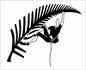 2013 World Youth Selection RegulationsThe objective of this code is to provide criteria for selection of athletes most capable of producing top twenty results at international events with the overriding principle that each athlete selected must be able to bring credit to themselves, Climbing New Zealand and New Zealand.The following summary outlines the requirements for World Youth Championship Selection. After the summaries are full detailed regulations for the selection of athletes.Summary for 2013 World Youth ChampionshipsTo make the New Zealand Youth Climbing Team for the World Youth Championships a candidate must successfully complete four steps of qualification. Each of the steps is outlined below. Step 1: Meeting the Trial CriteriaIn order to be eligible to trial for the New Zealand Youth Climbing Team, a climber must have achieved either one or both of the following Trial criteria: :Lead Climbing- Trial CriteriaAt the most recent World Youth Championships, if you placed in the top twenty-six competitors of your category (if there were more than 52 competitors) then you will be eligible to trial for the New Zealand Youth Team ;Or at the Oceania event in the current year if you placed in the top three in your Oceania Category (where there were twelve or more competitors) or in the top two of your Oceania Category, where your Oceania Category contained less than 12 competitors (then you will be eligible to trial for the New Zealand Youth Team).Speed Climbing- Trial Criteria Until Climbing New Zealand has a set of official Speed Climbing Holds, Climbing New Zealand World Youth Team Members will not be competing in Speed Events at the World Youth Championships.Step 2: Trialing for the Climbing New Zealand Youth SquadIf the Trial criteria are met you must register to trial for the New Zealand Youth Climbing Team with the Climbing New Zealand Secretary (treefrog@orcon.com) with your full contact details .Lead Climbing- Trial StandardsCategory	Year of Birth		Female Climbing Grade		Male Climbing Grade					Flash	     Onsight		Flash		Onsight Youth B		1998 or 1999		24		23		25		24Youth A		1996 or 1997		25		24		26		25Junior		1994 or 1995		27		26		28		27For lead climbing: selection will consist of several non-judged routes and several competition judged routes.   For lead climbing, routes will be a mixture of flash format and on sight as defined by IFSC climbing regulations.Athletes may be required to attend an interview with the National coaches to assess their suitability for international competition and touring.All candidates may also be required to undertake a fitness test (at the discretion of the Head Coach and/or the National selectors).  Athletes must maintain a high level of aerobic fitness.  If candidates;Have met the trial criteria, and;Have achieved the trial standards  (including any fitness testing) at the team trial, and; Are deemed appropriate to represent New Zealand by the selection panelThen they will be deemed to have successfully qualified for the Climbing New Zealand Youth Squad. Step 3:  Making the official New Zealand Youth Team Based on the criteria in steps one and two, and at the discretion of the Head Coach and/or National selectors, a MAXIMUM of four climbers in each category will be selected from the Climbing New Zealand Youth Squad to form the official New Zealand Youth Team. Following approval of the official team (as recommended by the National selectors) by the Climbing New Zealand committee, all climbers will be notified within 14 days of the trial whether they have been selected to be part of the New Zealand World Youth Team.Step 4:  Keeping your place in the teamFollowing selection to the New Zealand World Youth Team, it is crucial that the selected climbers sustain a high level of performance in order to achieve maximal outcomes at the World Youth Championships. Thus, in order to attend the World Youth Championships, New Zealand Youth Team members must successfully complete a pre-tour performance check to ensure that they are maintaining the expected performance standard.Pre-tour Performance CheckThe performance check may occur on a specific date or over a period of time, depending on the timing of events, and at the discretion of the Head Coach or National selectors. Each team member MUST:Have completed the training requirements of the World Youth Climbing Team to a level that the Head Coach and/or National selectors deem sufficient, and;Have competed in the National Cup Series and be currently ranked within the top three (3) of their age group, and;Have met all other requirements for touring (e.g. funding), and;Achieve the following Performance Targets in the presence of the Head Coach and/or National selectors:Category               Year of Birth        Female Climbing Grade         Male Climbing Grade                                                           Flash         Onsight                   Flash      OnsightYouth B                 1998 or 1999          26               25                         27             26Youth A                 1996 or 1997          27              26                          28             27Junior                     1994 or 1995        28               27                          29             28Assuming each member trains to the required standard, and completes tasks set by the coaches/selectors they will be eligible to compete at the World Youth Championships.Appendix 1: Selection flow chartFigure 1. Selection process for the New Zealand Youth Climbing TeamAppendix 2: Full Selection RegulationsGENERAL INFORMATIONSelection recommendations will be made by the selection panel to the 		Climbing New Zealand committee or their delegated officer, for approval.The specific selection criteria for each event will be posted on the Climbing New Zealand website for all potential candidates. In the case of no specific selection criteria this document will form the basis for selection.To be eligible for selection, in addition to a successful trial each athlete must:Be a New Zealand Citizen, and hold a valid New Zealand passport, if applicable, in accordance with the IFSC Climbing regulations on nationality which apply to competitors in all international competitions.Hold a current International License issued through Climbing New Zealand.Comply at all times with the Climbing New Zealand Constitution and Regulations.Maintain their fitness, such that they are capable of performing to the standard at which they were selected, and meet the performance 	targets of the coach/Climbing New Zealand.Adhere to IFSC Climbing anti-doping regulations, WADA anti-doping regulations and the Climbing New Zealand anti-doping policy.SELECTIONSelection for regional squad Selection for regional squad will be undertaken by regional squad coaches, criteria will be provided by squad coaches; only athletes who hold a current domestic license are eligible for selection.Selection for National Squad All athletes wishing to be selected for the national squad must complete an expression of interest nomination form, which must be returned to CNZ, with any required documentation, by the defined date.2.3  	Athletes residing overseasAthletes wishing to be considered for selection and who meet all selection eligibility criteria but who are not currently residing within New Zealand or able to return for any trials are to submit to the selection panel any requested information.The information provided, recent competition results, and consultation with athletes’ coaches who have had recent contact with the athlete will be taken into consideration for selection purposes.3. Trial Events             3.1 A selection trial may be held either in conjunction with a competition event or as a special trial event.             3.2 Where a trial is held in conjunction with a competition event, trialists are required to pay the entry fee as set by the organisers of the event.             3.3 If a special trial or control competition is held for selection purposes or for confirmation of fitness and performance, the activity shall comply with the requirements of a competition event, that is:  (a) Be open to the public  (b) Officials shall comply with CNZ specific regulations;  (c) A coach of any of the trialists shall not officiate at the event;  (d) The parents or guardians or any person who has a direct family relationship with any trialist shall not officiate. This regulation extends to including partners in a relationship and offspring of either or both parties;  (e) An exception to c) and d) may only be made by the CNZ Committee  (f) Athletes may be required to compete on both competition routes, and non-competition routes.4 EXTENUATING CIRCUMSTANCES 4.1 If a prospective trialist is unable to trial at a required trial/competition(s), detailed information must be filed with CNZ, including medical certificates where appropriate. Documents must be filed with CNZ prior to the commencement of the trial/competition.4.2 The medical certificate should declare the injury/illness and the estimated time for full rehabilitation.4.3 The specific selection criteria will define if consideration will be given to athletes who are unable to compete due to medical reasons.5 SELECTION COMMITTEE5.1 Selection of athletes for international events is made by a selection committee, appointed by CNZ, and may include the National coaches, and or representatives of the CNZ committee.5.2 Selections shall be submitted to CNZ committee for ratification.6 NOTIFICATION OF SELECTION OR APPOINTMENT6.1 Selection of tour members and officials will be announced by CNZ, in writing (by email) to the individual members concerned. This is the official means of notification and CNZ accepts no responsibility or liability for any announcement made contrary to the stated method.6.2 Selection or appointment will be announced within fourteen days of the closing date for selection and/or nominations unless CNZ have notified those concerned that it will take place on a later date.7. APPEALS7.1 An athlete may appeal their selection/appointment or non selection/appointment to the CNZ Disputes Committee.7.2 The procedure to be followed for the appeal is as set out below.7.3 Grounds of Appeal       (a) An aggrieved person may only appeal against a decision of the selectors in accordance with these regulations on the grounds that a decision of the selectors was made in accordance with these regulations or specific selection criteria, that is, that the selection criteria were not properly followed or implemented.7.4 Procedure of Appeal      (a) Any appeal against a decision of the selectors must be made within seven (7) days of its announcement;      (b) The appeal must be lodged in writing with the secretary of CNZ Committee with the hearing administration fee ($250.00) as prescribed by the Disputes Regulations and must set out:           (i) The decision of the selectors in question to which the appeal relates;           (ii) The grounds on which the appeal is made;           (iii) The reasons or circumstances supporting the alleged grounds of appeal;(c) Nothing in this policy prevents the withdrawal of an appeal at any time in writing.7.5 Constitution of Disputes Committee       (a) No member of the Disputes Committee may be a party to or be directly interested in the matter under consideration.7.6 Function of the Disputes Committee       (a) The Disputes Committee has no power of selection or reselection.       (b) The Disputes Committee may only review the matter set out in the appeal and may (if appropriate) refer the matter back to the selectors for consideration. The selectors must comply with the direction of the Disputes Committee in this regard.      (c) Any further selection decision of the selectors under the direction of the Disputes Committee shall be final, and no further appeal to the Disputes Committee shall be available to the aggrieved person in respect of that selection.7.7 Sports Disputes Tribunal of New Zealand       (a) A person who wishes to appeal against a further selection decision of the selectors under the direction of the Disputes Committee may appeal to the Sports Disputes Tribunal of New Zealand in accordance with the procedures of that body. Frequently Asked QuestionsQuestion) Why are the grade levels so high?Answer) They are at that level so you can get to the semi-final of the competition (top twenty six (26))Question) I climbed in Youth C last year (or Youth B or Youth A) and have moved up to the next category - do I still qualify to trial if I met the requirements at World Youths or Oceania Champs last year?Answer) Yes- you have shown that you are capable of meeting the required standard at an international event and are able to apply to trial.Question) I take drugs - can I still compete?Answer) No and you are unlikely to be able to compete in New Zealand - unless the drugs are approved by the World Anti Doping Association - most drugs prescribed by your doctor are OK - but you need to check. Recreational drugs are not permitted or tolerated under any circumstances. If you have any doubts then feel free to contact CNZ.Any questions can be directed to CNZ secretary at secretary@climbing.org.nz